ESCUELA SUPERIOR POLITECNICA DEL LITORALFACULTAD DE INGENIERIA EN CIENCIAS DE LA TIERRAIII EVALUACIONMATERIA	: Mecánica de FluidosNOMBRES	:_________________________________ MATRICULA_____________TIEMPO	: 18 minutos PREGUNTAS CONCEPTUALES1).- La fuerza neta producida por un fluido en un tanque circular lleno es igual a:a.- La fuerza Horizontal + La fuerza verticalb.- El peso del fluidoc.- A la fuerza horizontal ya que la vertical es cerod.- Ceroe.- Ninguna de las anteriores2.- Si tiene un reservorio (un tanque) en forma de L, y hace un agujero en la parte de debajo de la “L” entonces el chorro:a.- Sube mientras se termina el agua del reservoriob.- Se mantiene constante en el tiempoc.- Si no esta comprimido llegará inicialmente al mismo nivel del agua contenida en el tanqued.- Si está comprimido llegará inicialmente a un nivel superior al nivel del agua contenida en el tanque.e.- Si no está comprimido llegará inicialmente a un nivel superior al nivel del agua contenida en el tanque.f.- Ninguna de las anteriores3.- Se tiene una tubería horizontal, de diámetro D y longitud L, seleccionamos un punto A, y 10m a la derecha de ese punto seleccionamos un punto B, si el flujo del fluido es en la dirección  de A hacia B podemos afirmar que (nota: fluido no viscoso):a.- La presión en A es mayor que la presión en Bb.- La presión en B es mayor que la presión en Ac.- La presión en A es igual a la presión en Bd.- La velocidad varía linealmente con el tiempoe.- Ninguna de las anteriores4.- Si tenemos una tubería vertical por la cual circula un fluido viscoso, sabiendo que el flujo del fluido es hacia arriba podemos afirmar que (nota: el punto A esta por debajo del punto B):a.- La presión en A es menor que la de Bb.- La presión en B es menor que la de Ac.- La presión en A es igual a la presión en Bd.- La velocidad varía Linealmente con el tiempoe.- Ninguna de las anteriores5.- Un cubo de hielo se coloca en un vaso con agua. ¿Qué ocurre con el nivel del agua conforme el hielo se derrite?.a.- Se mantiene constanteb.- Disminuyec.- Depende del volumen de aguad.- Depende del volumen del Hieloe.- Faltan datos para resolver el problemaCOMPLETAR EL CRUCIGRAMA:HORIZONTALES:1.- Añaden energía a un sistema hidráulico2.- Unidad de longitud en el sistema ingles 3.- Fuerza por unidad de Área4.- Superficie sumergida en un fluido que permite el paso o bloqueo del flujo.5.- Zona de turbulencia cuando el número de Reynolds no tiene influencia sobre el factor de fricción6.- Cantidad de masa que puede contenerse en una unidad de volumen.7.- Viscosidad que se puede determinar mediante la aplicación de esfuerzos.8.- Propiedad que hace que los objetos experimenten una fuerza al estar sumergidos.9.- Sistema de tubería en el cual la pérdida de energía es igual por cualquier trayectoria.10.- Flujo en el cual el número de Reynolds es menor a 2000.11.- Presión equivalente a 14,7 psi.VERTICALES:1.- Espesor interno de una tubería que obstruye parcialmente el paso del flujo.2.- Puede ser dinámica o cinemática.3.- Sistema de tubería.4.-Diseño el diagrama que se utiliza para encontrar el factor de fricción5.-Inventor de la Prensa Hidráulica6.-Punto que nos permite analizar la posición de un objeto sumergido.7.-Permite analizar la posición en la que se deben colocar los objetos en un fluido sin que cambien de posición.8.- Herramienta Utilizada en la medición de presiones.9.- Físico que analizó el flujo de fluidos y fue fundamental en la elaboración de la ecuación G.E.10.- Movimiento de un fluido.11.- Unidad de presión en el sistema Ingles.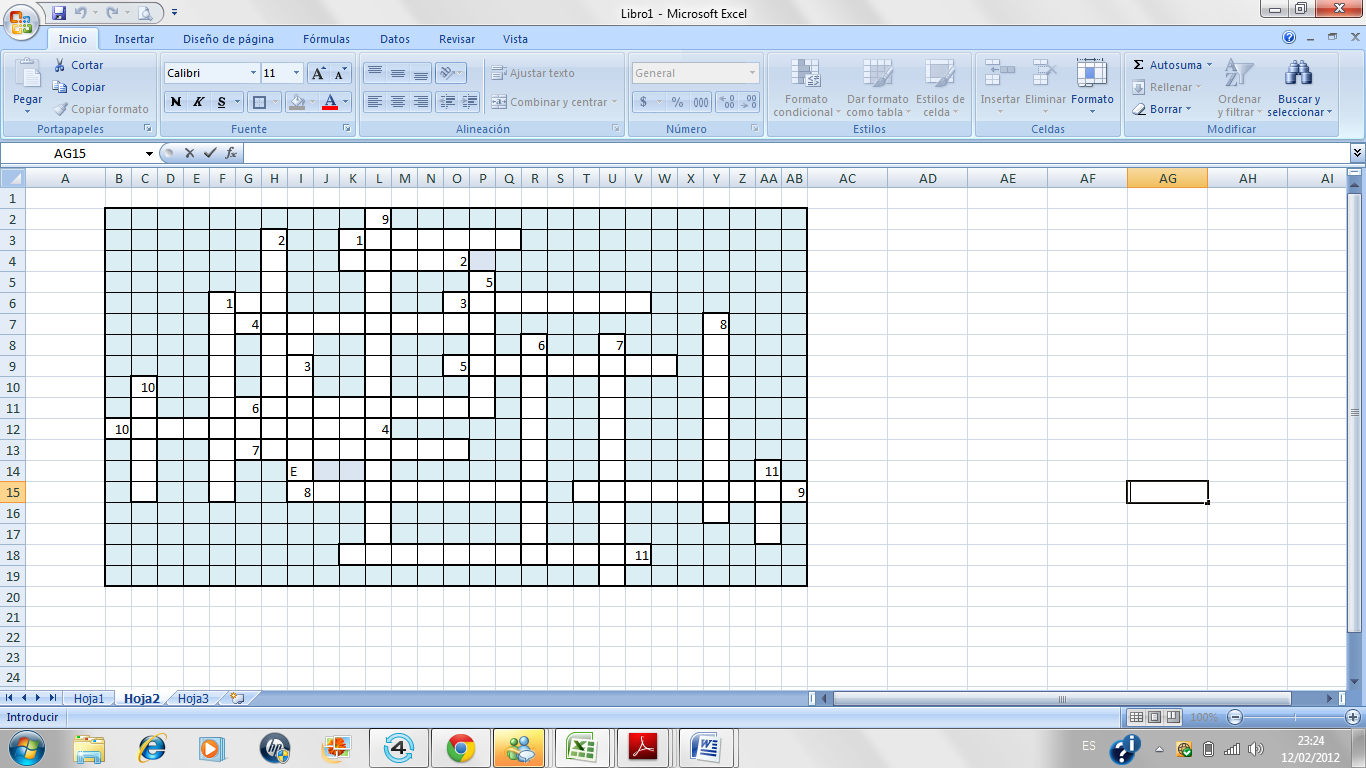 ESCUELA SUPERIOR POLITECNICA DEL LITORALFACULTAD DE INGENIERIA EN CIENCIAS DE LA TIERRAIII EVALUACIONMATERIA	: Mecánica de FluidosNOMBRES	:_________________________________ MATRICULA_____________TIEMPO	: 102 minutos PROBLEMA #1 La figura representa una corriente de agua por una tubería circular, si la distribución de velocidades en una selección viene dada matemáticamente por: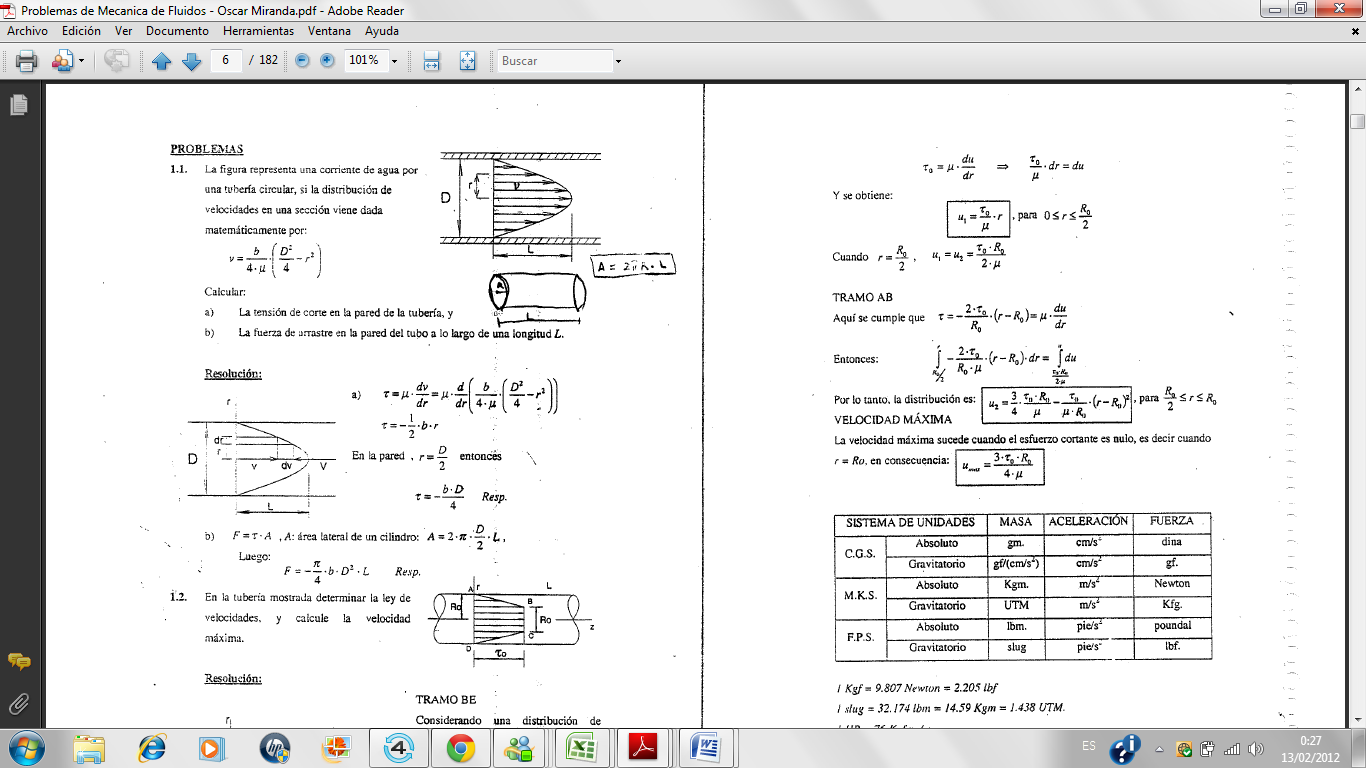 Calcular:a).- La tensión de corte en la pared de la tubería, yb).- La fuerza de arrastre en la pared del tubo a lo largo de una longitud L. PROBLEMA #2 Un bloque cúbico de madera de 10 cm por lado flota en la interfaz  entre aceite y agua con su superficie inferior  1.5 cm bajo la interfaz  (ver figura). La densidad del aceite es de 790 kg/m3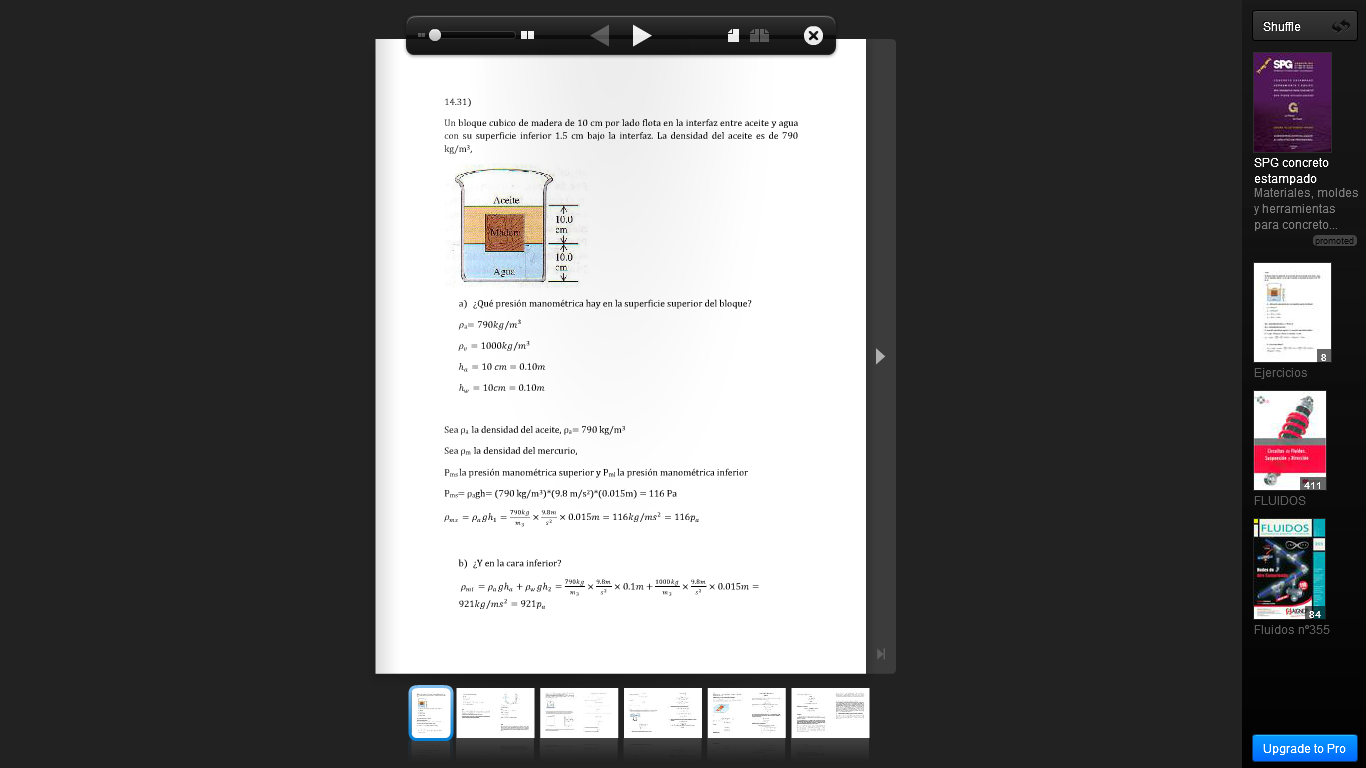 a) ¿Qué presión manométrica hay en la superficie de arriba del bloque? b) ¿Y en la cara inferior? c) ¿Qué masa y densidad tiene el bloque?PROBLEMA #3Se encuentra fluyendo agua a 40°C de A hacia B a través del sistema mostrado en la figura. Determine la rapidez de flujo volumétrico del agua si la distancia vertical entre las superficies es de 10m. Ambas tuberías son de acero comercial. Los codos son estándar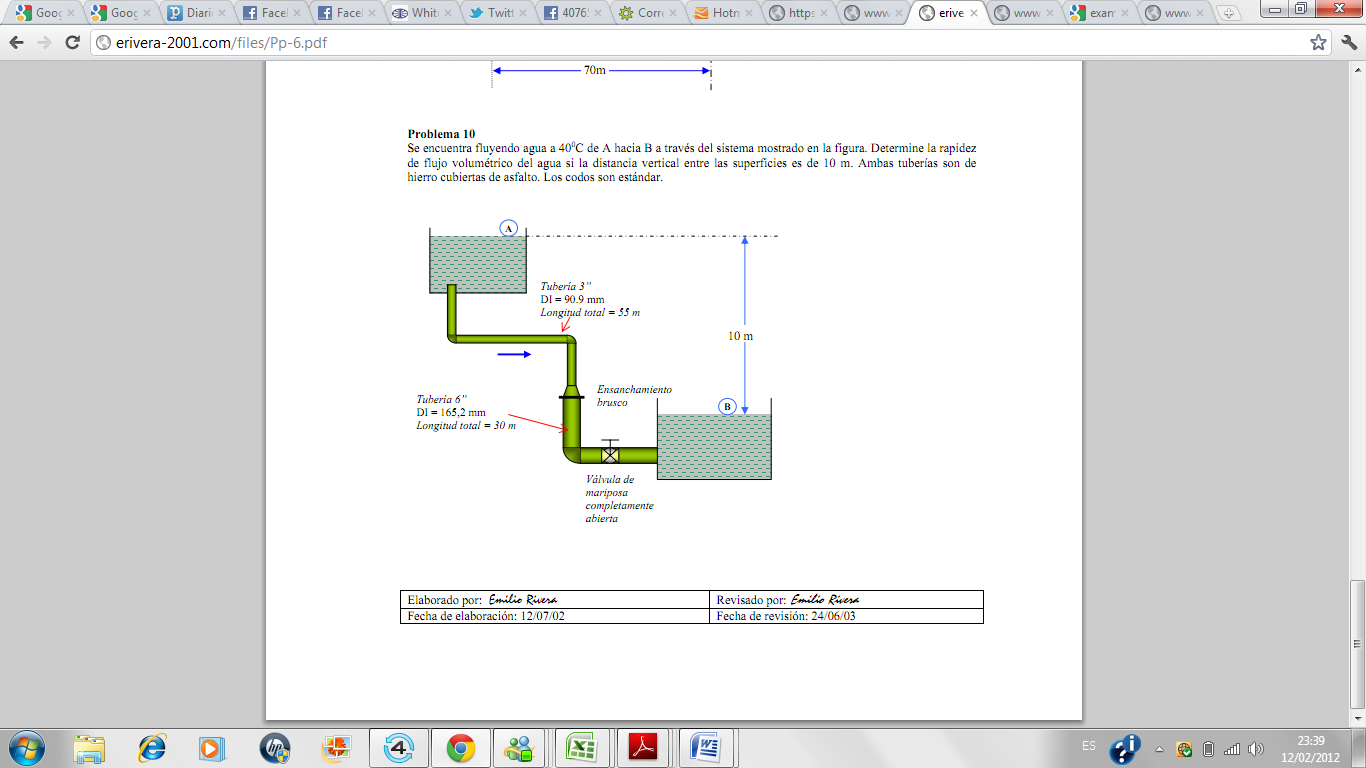 PROBLEMA #4Hallar la altura metacéntrica y determinar el grado de estabilidad de un sólido homogéneo compuesto de un cono y una semiesfera que está sumergido en tetracloruro de carbono de densidad relativa 1.49 con el vértice del cono hacia abajo, sabiendo que el radio de la semiesfera es 0,15m, la altura del cono 0,46m y el peso especifico 900Kg/m3PROBLEMA #5¿Qué altura h del agua hacer girar la compuerta en sentido de las agujas del reloj? La compuerta tiene 3 m de ancho. Ignore la fricción y el peso de la compuerta?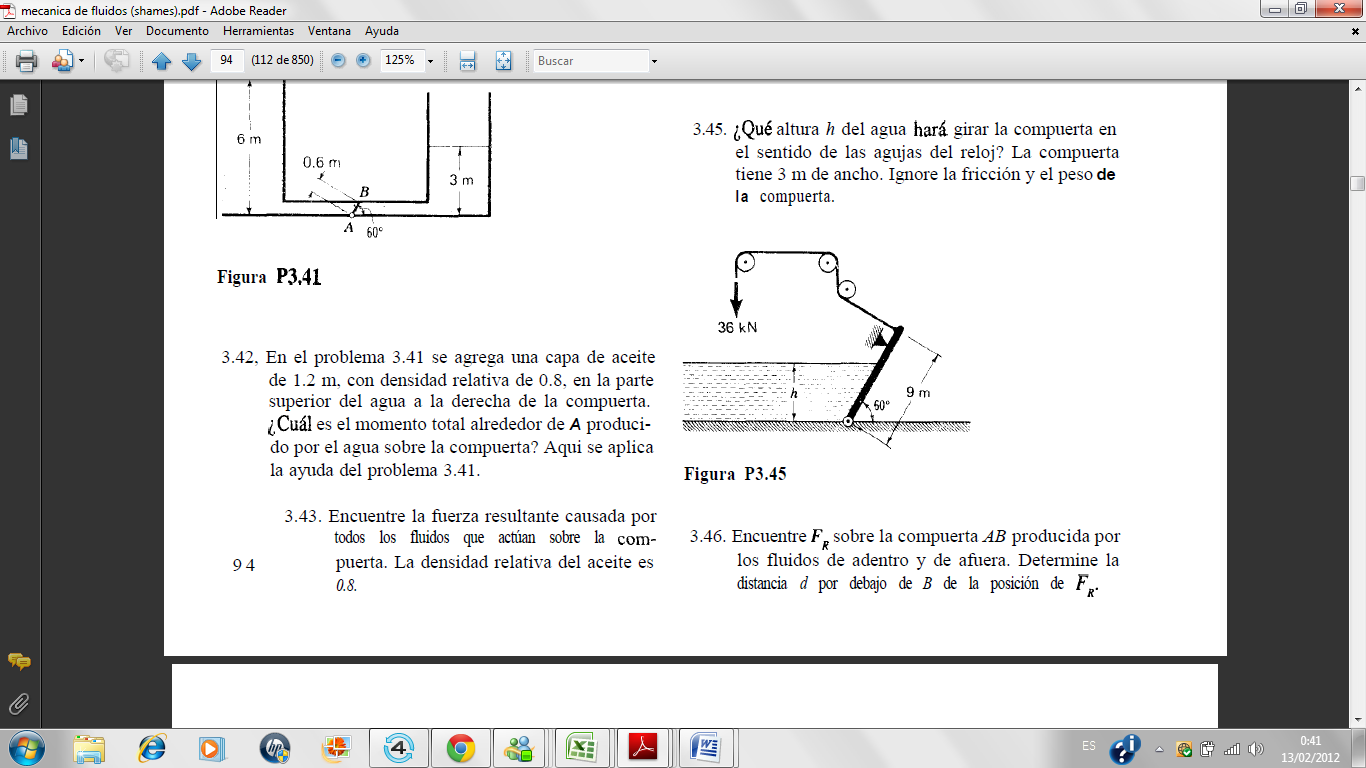 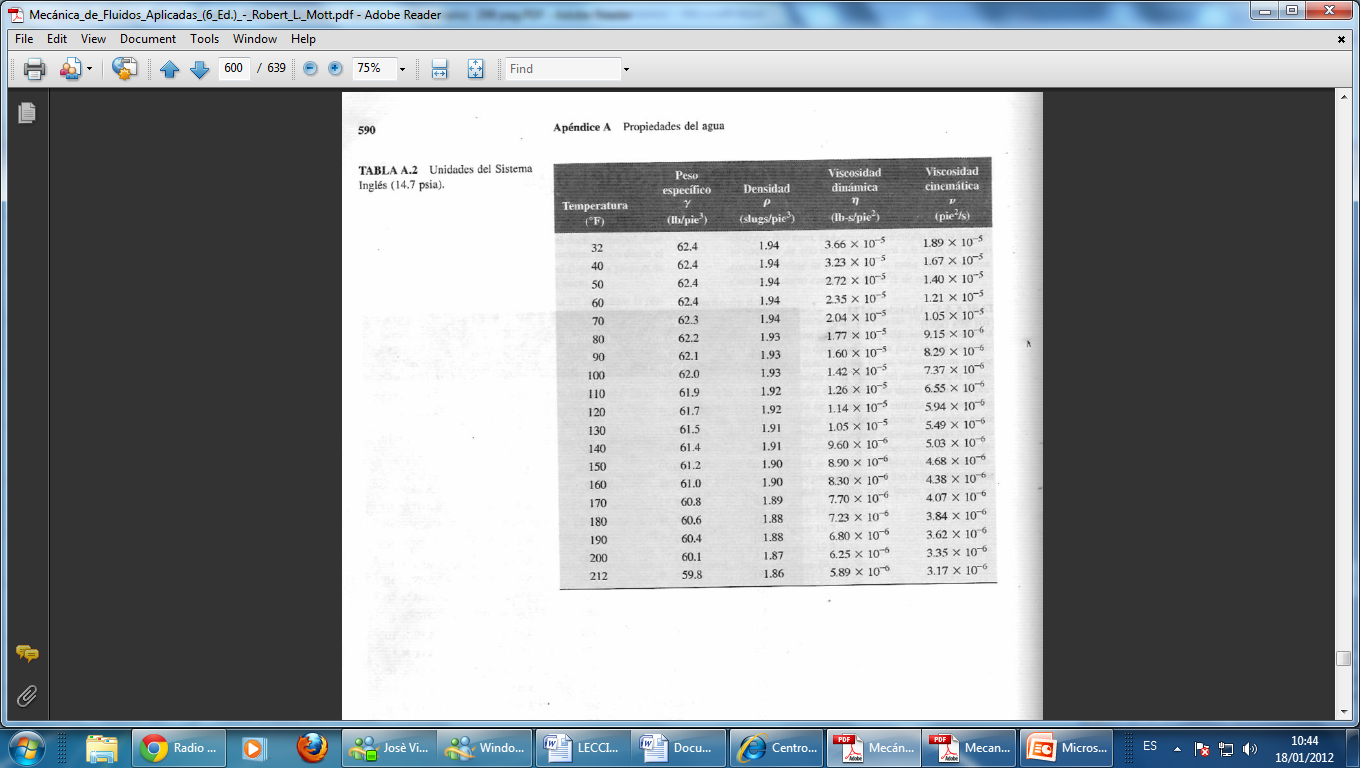 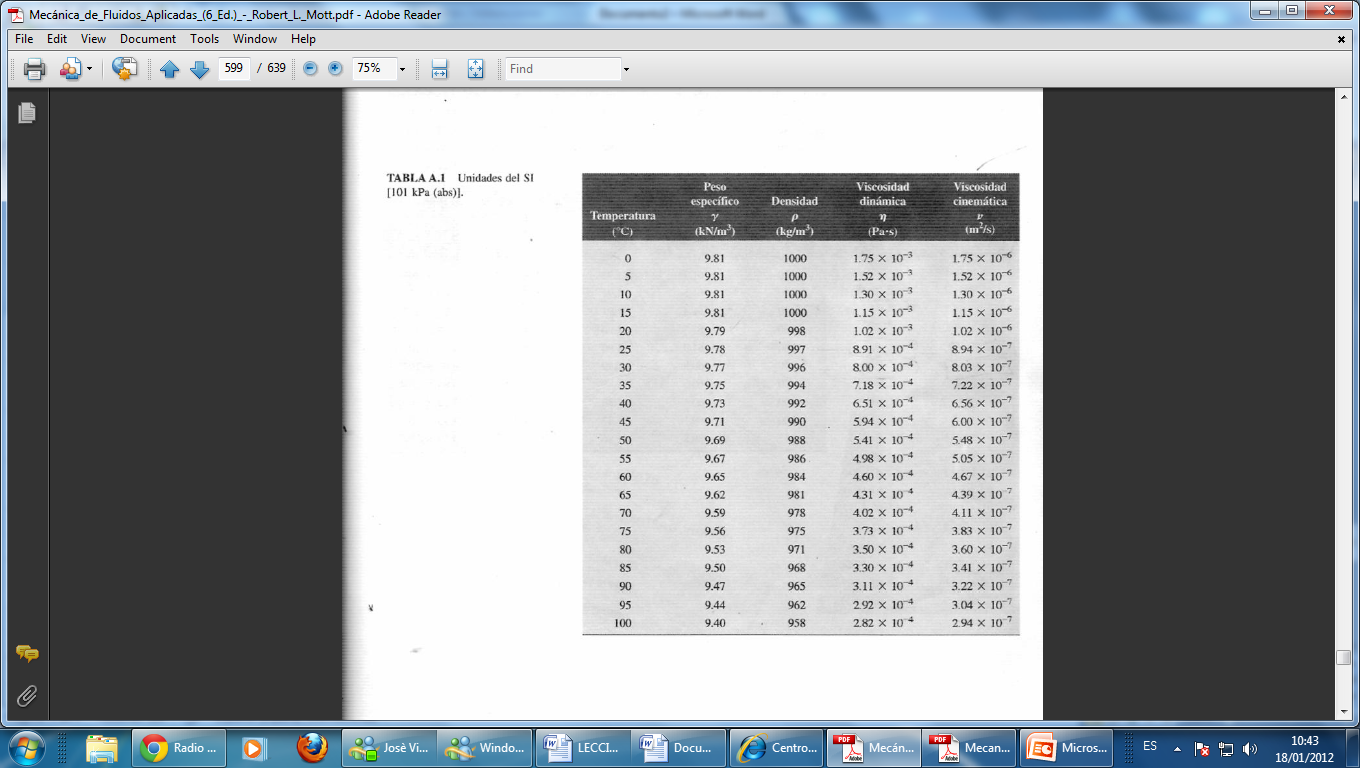 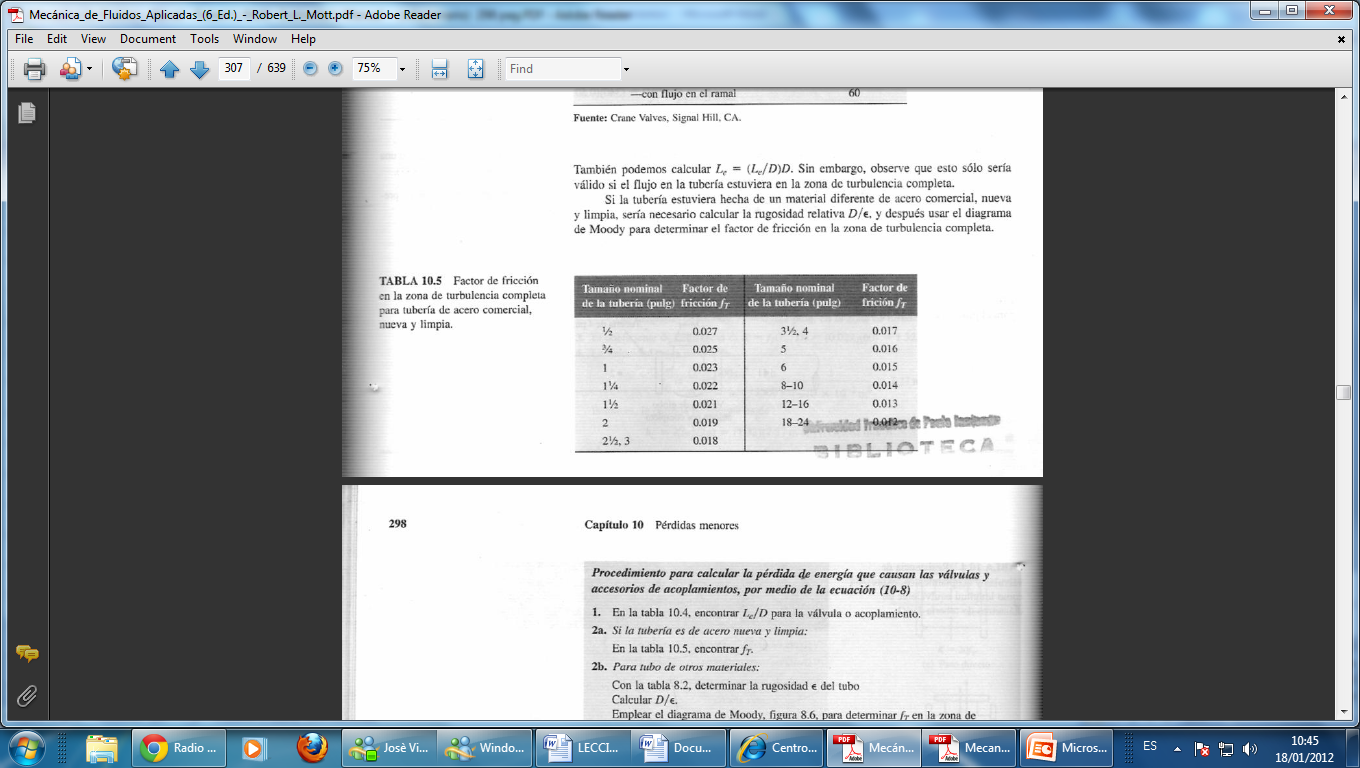 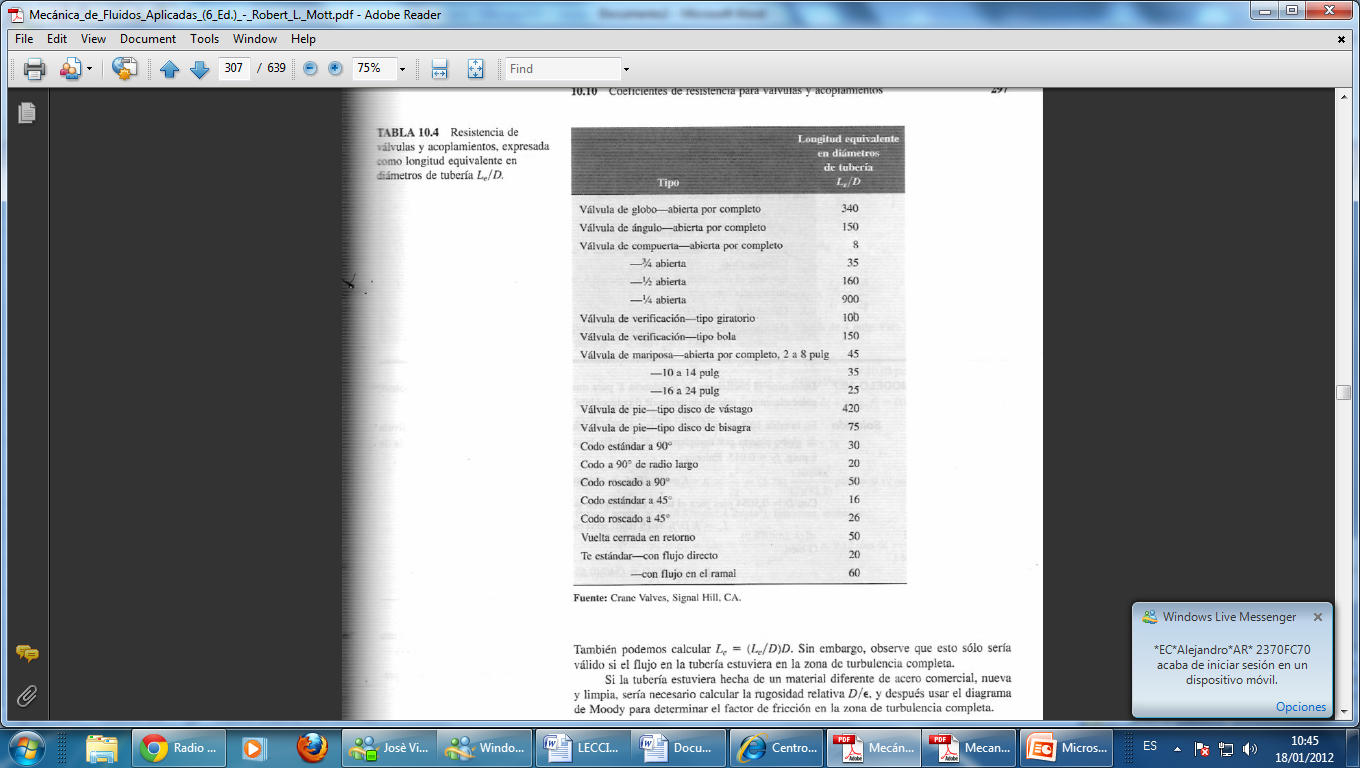 